CAMARA MUNICIPAL DE SANTA BRANCASECRETARIA DE FINANÇAS - CNPJ.01.958.948/0001-17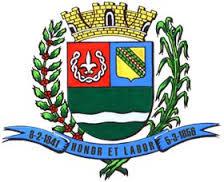 PCA AJUDANTE BRAGA 108 CENTRO SANTA BRANCAData: 13/06/2017 14:37:53Transparência de Gestão Fiscal - LC 131 de 27 de maio 2009 Sistema CECAM (Página: 1 / 2)Empenho	Processo	CPF/CNPJ	Fornecedor	Descrição	Mod. Lic.	Licitação	Valor Empenhado	Valor Liquidado	Valor PagoMovimentação do dia 31 de Maio de 201701.00.00 - PODER LEGISLATIVO01.01.00 - CAMARA MUNICIPAL01.01.00 - CAMARA MUNICIPAL 01.01.00.01.000 - Legislativa 01.01.00.01.31 - Ação Legislativa01.01.00.01.31.0001 - MANUTENÇÃO DA CAMARA 01.01.00.01.31.0001.2001 - MANUTENÇÃO DA CAMARA 01.01.00.01.31.0001.2001.33903007 - GÊNEROS DE ALIMENTAÇÃO 01.01.00.01.31.0001.2001.33903007.0111000 - GERAL177	0/0	019.714.857/0001-00	439 - FABRICA DE GELO STA BRANCA LTDA ME01.01.00.01.31.0001.2001.33903025 - MATERIAL PARA MANUTENÇÃO DE BENS MÓVEIS 01.01.00.01.31.0001.2001.33903025.0111000 - GERAL175	0/0	002.910.078/0001-79	147 - APARECIDA K LEITE STA BCA ME01.01.00.01.31.0001.2001.33903026 - MATERIAL ELÉTRICO E ELETRÔNICO 01.01.00.01.31.0001.2001.33903026.0111000 - GERAL, agua mineral galao de 20 litros, garrafa de agua mineral natural 510ml, garrafa de agua mineral natural com gas 510ml, cola silicone 50gr, pilha alcalina aa c 2pc, plugue adapatador 1 0a, abraçadeira de nylon 4,8, fita isolante 20m 3m, fita dupla fase verde 3m, suporte prate leira n20m ferro, paraufo c bucha 801.01.00.01.31.0001.2001.33903990 - SERVIÇOS DE PUBLICIDADE LEGAL 01.01.00.01.31.0001.2001.33903990.0111000 - GERALMODALIDADES DE LICITAÇÃOCO-C - CONVITE / COMPRAS/SERVIÇOSCONC - CONCURSO PÚBLICOCO-O - CONVITE / OBRASCP-C - CONCORRÊNCIA PUBLICA / COMPRAS/SERVIÇOSCP-O - CONCORRÊNCIA PUBLICA / OBRASDISP - DISPENSAIN-G - INEXIGIBILIDADEIS-C - ISENTO DE LICITAÇÕES / COMPRAS/SERVIÇOSIS-O - ISENTO DE LICITAÇÕES / OBRASPR-E - PREGAO ELETRÔNICOPR-G - PREGAO PRESENCIALTP-C - TOMADA DE PREÇOS / COMPRAS/SERVIÇOSTP-O - TOMADA DE PREÇOS / OBRASCAMARA MUNICIPAL DE SANTA BRANCASECRETARIA DE FINANÇAS - CNPJ.01.958.948/0001-17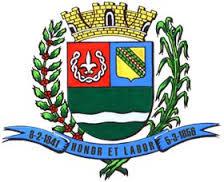 PCA AJUDANTE BRAGA 108 CENTRO SANTA BRANCAData: 13/06/2017 14:37:53Transparência de Gestão Fiscal - LC 131 de 27 de maio 2009 Sistema CECAM (Página: 2 / 2)Empenho	Processo	CPF/CNPJ	Fornecedor	Descrição	Mod. Lic.	Licitação	Valor Empenhado	Valor Liquidado	Valor PagoSANTA BRANCA, 31 de Maio de 2017EVANDRO LUIZ DE MELO SOUSA1SP147248/0-8CHEFE DA COORD FINANCEIRADISPENSA D/0187,20187,200,00DISPENSA D/0146,90146,900,001740/0   002.910.078/0001-79147 - APARECIDA K LEITE STA BCA ME, transformador 2000va p impressora, transformador 3000va p maquima de xerox,DISPENSA D/0435,00435,000,00extensao lisa telefone, lampada fluor comp 25w160/0048.066.047/0001-8419- IMPRENSA OFICIAL DO ESTADO S/A IMES1760/0007.732.093/0001-98225- MAURO DE S.MARTINS COMUNICAÇÕES -, emepnho global para pagamento dos serviços de publicação de materia oficial no diarioria oficial no diariooficial do estado executivo 1 durante exercicio de 2017, refere -se ao serv iços de publicação de relatorio da gestao fiscal, demon, refere -se ao serv iços de publicação de relatorio da gestao fiscal, demonstrativo dedepesa com pessoas, 1 quadrimestre de 2017 e oficio no jornal cidade de santa branca -de de santa branca -salaesopolis e regiaoDISPENSA D/00,000,00783,61DISPENSA D/02.975,400,000,00SUBTOTAL------------------------------------------------------------------3.744,50769,10783,61TOTAL------------------------------------------------------------------3.744,50769,10783,61